GULBENES NOVADA DOMES LĒMUMSGulbenēPar A. R. reģistrēšanu Gulbenes novada pašvaldībasdzīvokļu jautājumu risināšanas reģistrāGulbenes novada pašvaldības dokumentu vadības sistēmā 2023.gada 6.jūnijā ar reģistrācijas numuru GD/5.4/23/1213-R reģistrēts ….. (turpmāk – iesniedzējs), deklarētā dzīvesvieta: …, 2023.gada 6.jūnija iesniegums, kurā izteikts lūgums reģistrēt iesniedzēju sociālo dzīvokļu jautājumu risināšanas reģistrā. Iesniedzējs savu lūgumu pamato ar faktu, ka palicis bez dzīvesvietas un pats saviem spēkiem nespēj atrisināt dzīvokļa jautājumu.Likuma “Par palīdzību dzīvokļa jautājumu risināšanā” (turpmāk – Palīdzības likums) 21.6  panta pirmā daļa nosaka personas, kurām ir tiesības īrēt sociālo dzīvokli un tā ir maznodrošināta:1) persona, ar kuru kopā dzīvo un kuras apgādībā ir bērns ar invaliditāti, ja tas nav nodrošināts ar atsevišķu istabu vai dzīvojamā telpa ir bez ērtībām vai ar daļējām ērtībām vai atzīta par lietošanai nederīgu (arī tad, ja persona lieto sev piederošu dzīvojamo telpu);2) atsevišķi dzīvojoša persona ar 1. vai 2. grupas invaliditāti (arī tad, ja persona lieto sev piederošu dzīvojamo telpu);3) atsevišķi dzīvojoša pensijas vecumu sasniegusi persona (arī tad, ja persona lieto sev piederošu dzīvojamo telpu);4) ģimene, kurā visi ģimenes locekļi ir pensijas vecumu sasniegušas personas vai personas ar 1. vai 2. grupas invaliditāti;5) persona, kura izstājas no sociālās rehabilitācijas un aprūpes iestādes un saskaņā ar sociālā dienesta atzinumu spēj dzīvot patstāvīgi.Šā panta otrā daļa nosaka, ka pašvaldības dome savos saistošajos noteikumos var noteikt arī citas personu kategorijas, kurām sniedzama palīdzība, izīrējot sociālo dzīvokli. Gulbenes novada pašvaldības 2020.gada 30.janvāra saistošo noteikumu Nr.2 “Par palīdzību dzīvokļa jautājuma risināšanā” 9.3. apakšpunkts nosaka, ka papildus Palīdzības likuma 21.6 panta pirmajā daļā minētajām personām pašvaldība izīrē sociālo dzīvokli trūcīgai vai maznodrošinātai ģimenei (personai), kas nonākusi krīzes situācijā un Gulbenes novada sociālais dienests, izvērtējot ģimenes (personas) resursus un konkrētos apstākļus, sniedzis atzinumu par dzīvojamās platības nepieciešamību.Sociālais darbinieks izvērtējot dzīves apstākļus un situāciju kādā nonācis iesnieguma iesniedzējs secina, ka nepieciešams sniegt palīdzību dzīvokļa jautājuma risināšanā un piešķirt dzīvojamo platību sociālā dzīvojamā mājā. Iesniedzējs pats saviem spēkiem nespēj atrisināt radušos situāciju un nodrošināt sevi ar patstāvīgu dzīvesvietu. Iesniedzējam ir piešķirts maznodrošinātas (personas) statuss no 2023.gada 1.maija, ko apliecina Gulbenes novada sociālā dienesta izziņa Nr.SD2.12/23/770. Atbilstoši Iedzīvotāju reģistra datiem iesniedzējs kopš 2005.gada 14.marta ir deklarējis savu dzīvesvietu Gulbenes novada administratīvajā teritorijā. Pārbaudot Valsts vienotajā datorizētajā zemesgrāmatā un Nekustamā īpašuma valsts kadastrā esošās ziņas, netika konstatēta informācija par iesniedzējam piederošiem nekustamajiem īpašumiem. Ņemot vērā minēto un pamatojoties uz likuma “Par palīdzību dzīvokļa jautājumu risināšanā” 21.6 panta pirmo un otro daļu, Gulbenes novada domes 2020.gada 30.janvāra saistošo noteikumu Nr.2 “Par palīdzību dzīvokļu jautājumu risināšanā” 9.3.apakšpunktu un Sociālo un veselības jautājumu komitejas ieteikumu, atklāti balsojot: PAR –__; PRET – __; ATTURAS – __, Gulbenes novada dome NOLEMJ:1. REĢISTRĒT …., Gulbenes novada pašvaldības dzīvokļu jautājumu risināšanas 2.reģistrā ar kārtas Nr. __.2. Lēmuma izrakstu nosūtīt: …Gulbenes novada domes priekšsēdētājs				A.CaunītisSagatavoja: Ligita Slaidiņa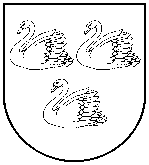 GULBENES NOVADA PAŠVALDĪBAReģ.Nr.90009116327Ābeļu iela 2, Gulbene, Gulbenes nov., LV-4401Tālrunis 64497710, mob.26595362, e-pasts; dome@gulbene.lv, www.gulbene.lv2023.gada 29.jūnijāNr. GND/2023/(protokols Nr.; .p)